Komunikat Głównego Inspektora Sanitarnego w sprawie potwierdzonego przypadku koronawirusa  ; Warszawa 04.03.2020W związku z potwierdzeniem pierwszego przypadku koronawirusa w Polsce, służby sanitarne działają zgodnie z ustalonym postępowaniem. Pacjent jest hospitalizowany i czuje się dobrze.Należy przede wszystkim zachować spokój, na bieżąco śledzić komunikaty i wytyczne Głównego Inspektora Sanitarnego i Ministra Zdrowia.Należy pamiętać o przestrzeganiu podstawowych zasad zapobiegawczych, które istotnie wpłyną na ograniczenie ryzyka zakażenia:1. Często myć ręceNależy pamiętać o częstym myciu rąk wodą z mydłem a jeśli nie ma takiej możliwości dezynfekować je płynami/żelami na bazie alkoholu (min. 60%). Wirus osłonięty jest cienką warstwą tłuszczową, którą niszczą detergenty, mydło, środki dezynfekcyjne, promienie UV.Mycie rąk z użyciem wodą z mydłem zabija wirusa, jeśli znajduje się on na rękach.2. Stosować zasady ochrony podczas kichania i kaszluPodczas kaszlu i kichania należy zakryć usta i nos zgiętym łokciem lub chusteczką –jak najszybciej wyrzuć chusteczkę do zamkniętego kosza i umyć ręce używając mydła i wody lub zdezynfekować je środkami na bazie alkoholu (min. 60%).Zakrycie ust i nosa podczas kaszlu i kichania zapobiega rozprzestrzenianiu się zarazków,
w tym wirusów. Jeśli nie przestrzega się tej zasady można łatwo zanieczyścić przedmioty, powierzchnie lub dotykane, np. przy powitaniu, osoby.3. Zachować bezpieczną odległość Należy zachować co najmniej 1-1,5 metr odległości zosobą, która kaszle, kicha i ma gorączkę. Gdy ktoś z chorobą układu oddechowego, taką jak zakażenie koronawirusem, kaszle lub kicha, wydala pod ciśnieniem małe kropelki zawierające wirusa. Jeśli jest się zbyt blisko, można wdychać wirusa.4. Unikać dotykania oczu, nosa i ustDłonie dotykają wielu powierzchni, które mogą być zanieczyszczone wirusem. Dotknięcie oczu, nosa lub ust zanieczyszczonymi rękami, może spowodować przeniesienie się wirusa z powierzchni na siebie.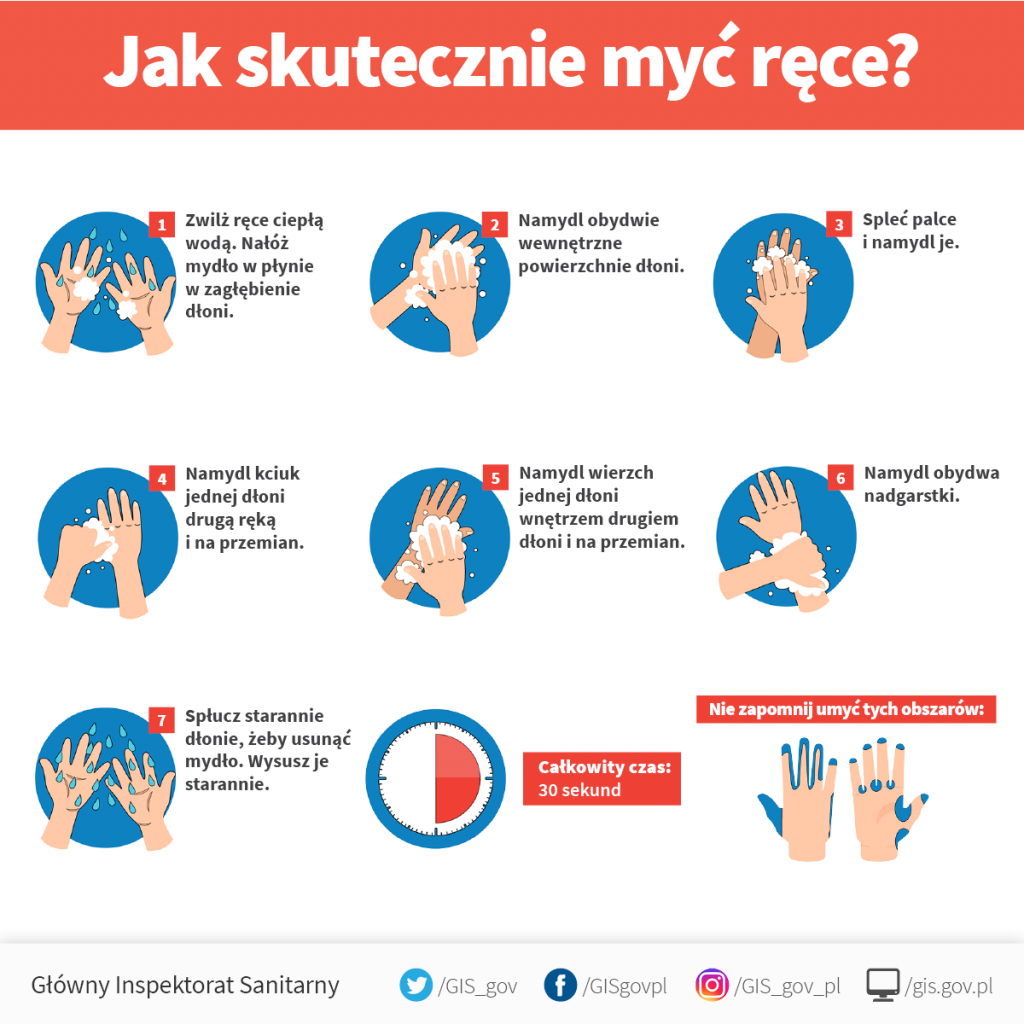 